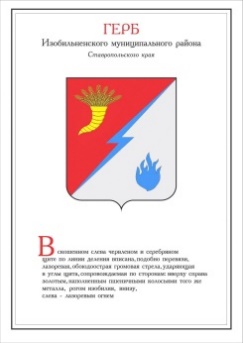 ДУМА ИЗОБИЛЬНЕНСКОГО городского округаСТАВРОПОЛЬСКОГО КРАЯПЕРВОГО СОЗЫВАРЕШЕНИЕ26 августа 2022 года                      г. Изобильный                                №639О внесении изменений в Положение о приватизации муниципального имущества Изобильненского городского округа Ставропольского края, утвержденное решением Думы Изобильненского городского округа Ставропольского края от 29 июня 2018 года №146В соответствии с пунктами 29, 47 части 2 статьи 30, частью 4 статьи 45 Устава Изобильненского городского округа Ставропольского края Дума Изобильненского городского округа Ставропольского края РЕШИЛА:1. Внести в Положение о приватизации муниципального имущества Изобильненского городского округа Ставропольского края, утвержденное решением Думы Изобильненского городского округа Ставропольского края от 29 июня 2018 года №146 (с изменениями, внесенными решениями Думы Изобильненского городского округа Ставропольского края от 01 марта 2019 года №251, от 23 октября 2020 года №437), следующие изменения:1.1. пункт 3.6. дополнить абзацем вторым следующего содержания:«Муниципальное имущество, включенное в прогнозные планы (программы) приватизации муниципального имущества предыдущих годов, но не реализованное в соответствующем периоде, при наличии оснований подлежит включению в проект прогнозного плана (программы) приватизации муниципального имущества на следующий период при его формировании либо включается в проект изменений прогнозного плана (программы) приватизации муниципального имущества.»;1.2. в пункте 8.2. слова «и цены сделки приватизации» заменить словами                «, цены сделки приватизации и суммы расходов на приватизацию.».2. Настоящее решение вступает в силу после дня его официального опубликования (обнародования). Председатель Думы Изобильненского городского округа Ставропольского края А.М. РоговГлава Изобильненского городского округа Ставропольского края В.И. Козлов